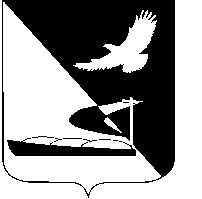 АДМИНИСТРАЦИЯ МУНИЦИПАЛЬНОГО ОБРАЗОВАНИЯ«АХТУБИНСКИЙ РАЙОН»РАСПОРЯЖЕНИЕ19.08.2015      					                  № 544-рО назначении ежегодной   литературной премии «Чистое небо»В целях развития литературного творчества ахтубинских поэтов и писателей, стимулирования в создании ими значительных произведений, посвященных истории и современной жизни Ахтубинского района, в соответствии с постановлением администрации МО «Ахтубинский район» от 25.05.2007 № 848 «Об утверждении Положения о литературной премии «Чистое небо», рассмотрев решение комиссии по рассмотрению кандидатур  о назначении ежегодной литературной премии «Чистое небо» от 16 июля 2015 года:1. Утвердить Протокол общего собрания Астраханского регионального отделения Союза писателей России от 16.07.2015 о выдвижении на соискание литературной премии «Чистое небо» в 2015 году. 2. Определить размер денежных средств ежегодной литературной  премии «Чистое небо» на 2015 год в размере 30 тысяч рублей:- литератору из Ахтубинска Пономарёву Валерию Семёновичу в размере 15 тысяч рублей;- астраханскому поэту, члену Союза писателей России Золотову Сергею Аркадьевичу в размере 15 тысяч рублей.3. Финансовому управлению администрации МО «Ахтубинский район» (Кожухина Н.Г.) финансирование вышеуказанного мероприятия производить за счет средств, предусмотренных в бюджете управления культуры и кинофикации в рамках муниципальной программы «Развитие культуры и сохранение культурного наследия Ахтубинского района на 2015-2017 гг.».4. Отделу информатизации и компьютерного обслуживания администрации МО «Ахтубинский район» (Короткий В.В.) обеспечить размещение настоящего постановления в сети Интернет на официальном сайте администрации МО «Ахтубинский район» в разделе «Документы» подразделе «Документы Администрации» подразделе «Официальные документы».5. Отделу контроля и обработки информации администрации МО «Ахтубинский район» (Свиридова Л.В.) представить информацию в газету «Ахтубинская правда» о размещении настоящего постановления в сети Интернет на официальном сайте администрации МО «Ахтубинский район» в разделе «Документы» подразделе «Документы Администрации» подразделе «Официальные документы».  Глава муниципального образования                                            В.А. Ведищев